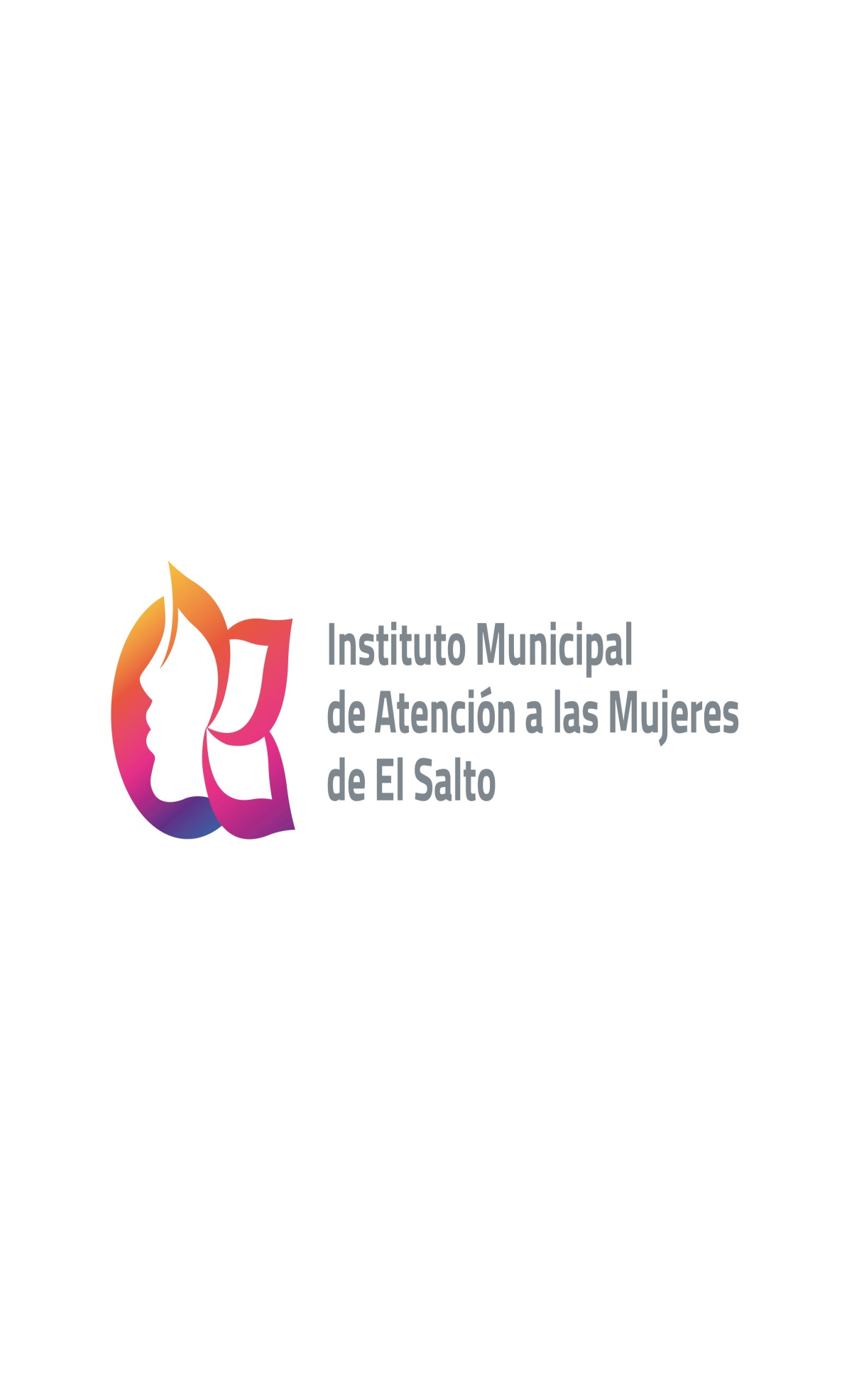 COORDINACIÓN: Coordinación General de Desarrollo Económico, Combate a la Desigualdad y Construcción de la ComunidadDEPENDENCIA: Instituto Municipal de Atención a las Mujeres de El Salto.INFORME MENSUAL MES DE DICIEMBRE 2022ATENTAMENTE“AÑO, DE RICARDO FLORES MAGÓN”OLGA LIDIA PATRON HERNANDEZTITULAR DEL INSTITUTO DE ATENCIÓN A LAS MUJERES DE EL SALTOACCIONESINDICADORACCIONESINDICADORRESULTADOS MES DE DICIEMBRE DEL 2022OBSERVACIONESCaravanas de Atención Integral *Número de personas beneficiadas con los servicios*Número de servicios otorgados*Número de colonias atendidasTOTAL 2 Caravanas de la salud que abarcaron diferentes Colonias del municipio con un TOTAL de 188 personas beneficiadas y 88 servicios otorgadosTOTAL, de 2 Colonias (Pintas y Santa Rosa)Academia de empoderamiento e igualdad del Instituto Municipal de Atención a las Mujeres de EL Salto.*Número de mujeres capacitadas Total: 400 Mujeres Capacitadas en diferentes talleres.Talleres impartidos:Bisutería, Maquillaje Profesional, Aplicación de Uñas, Repostería, Plantas Medicinales, Huertos, Shampoo y Cremas, Manualidades y Enfermería.EXPO-MUJER SALTENSE EMPRENDE*Número de proyectos emprendedoresTOTAL: 2 Expo-Mujer Saltense que abarcaron diferentes colonias del municipio con un TOTAL DE 400 emprendedoras que ya trabajan su propio negocio.TOTAL, de 2 Colonias (Pintas y Santa Rosa)Productos que se ofrecen en la Expo-Mujer Emprende:Postres, Bisutería, Corte de Cabello, Shampoo y Cremas, Manualidades, Plantas Medicinales, canalización de presión y azúcar (enfermería).  Capacitación con perspectiva de género dirigida a servidoras y servidores públicos*Número de servidoras y servidores capacitados*Número de capacitaciones impartidasTOTAL: 50 servidores públicos capacitados*Capacitación para servidores públicos "Código de Ética, Acoso y Hostigamiento Sexual en la Administración Pública"Que se llevó a cabo en El Salto “Casa de la Cultura”Asistencia de Capacitaciones*Capacitaciones que asiste el personal.*Plática por parte de la Secretaria de Igualdad Sustantiva entre Mujeres y hombres*Participación al curso de alineación en el estándar de competencia EC0539 “Atención presencial de primer contacto a mujeres víctimas de violencia de género.Asistió la Directora del Instituto a la plática por parte de la secretaria de Igualdad Sustantiva entre Mujeres y Hombres que se llevó a cabo en "Campo Bello"Asistió el personal del Instituto Municipal de Atención a las Mujeres de El Salto.Atención de primer contacto a mujeres en situación de violencia y canalización según sea el caso.*Número de usuarias atendidasTOTAL: 7 Mujeres AtendidasCampañas permanentes de difusión sobre la prevención y atención de la violencia contra las mujeres, así como de promoción de la igualdad.*Número de personas informadas por medios impresos o redes socialesRedes Sociales: 4,382 personas informadas TOTAL: 4,382